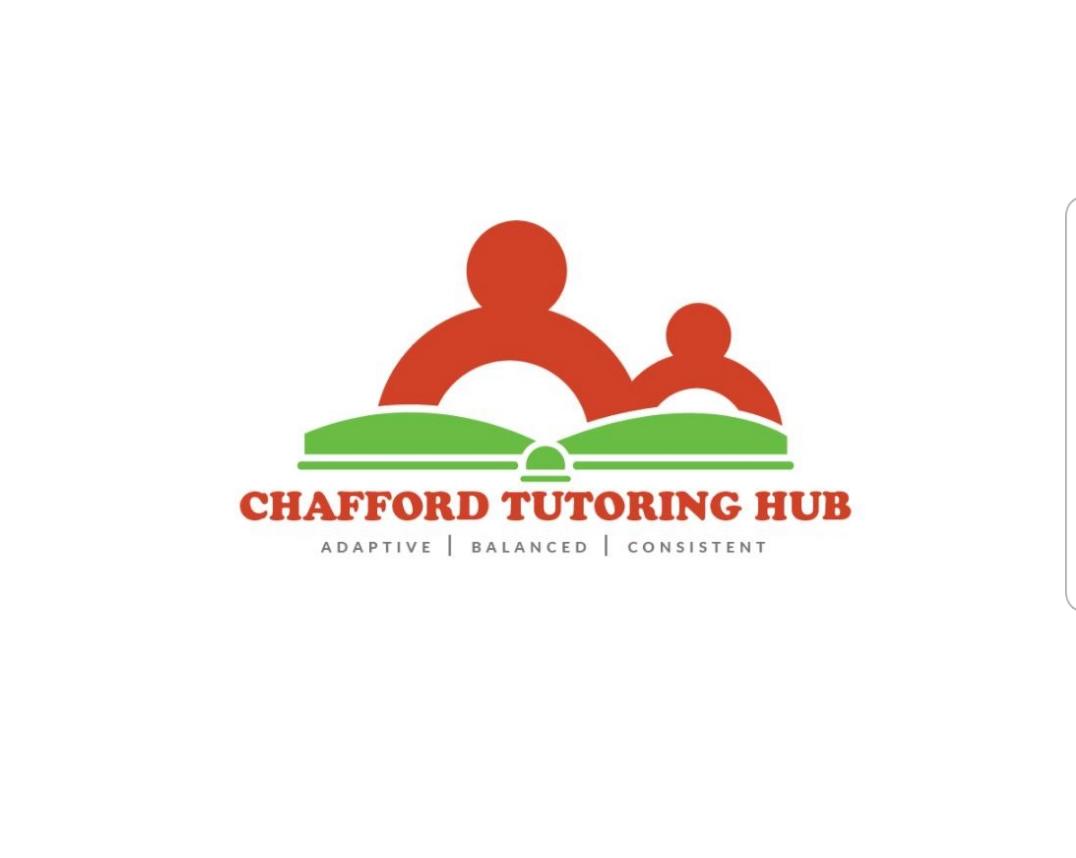 BEHAVIOUR POLICYAt Chafford Tutoring Hub, we aim to provide and promote an environment where everyone feels safe, happy and secure.We aim to promote positive behaviour and a positive attitude towards learning. In that light, we will aspire to work together as a team and with parents with the common purpose of helping everyone to learn.We have high expectations of the children that come to our centre and we strive to ensure that all children work to the best of their ability. Children will therefore be expected to show respect to their peers and tutors. They will be expected to be responsible for their actions.We are here to learn and to let others learn, therefore a disruptive behaviour will not be tolerated.  If behaviour is inappropriate, a verbal warning will be given to the child and the tutor will explain to the child that what he/she is doing is not acceptable.  The parents of the child will be informed.The safety of the children is always paramount in all situations so if a child’s behaviour endangers the safety of others, the tutor in charge will move the child away from the room and give them some space to calm down. Their parents will be contacted.Bullying of any kind has no place in Chafford Tutoring Hub. If we discover that an act of bullying or intimidation has taken place, we will act immediately to stop any further occurrences.All incidents will be logged.Racists incidents will not be tolerated in any form.Positive behaviour will be acknowledged and rewarded.We do not wish to exclude any child from our centre, but sometimes this may be our only option when a child’s behaviour has become repeatedly aggressive (physical and verbal) and violent towards staff and other children.Exclusion will occur if:-Children repeatedly violate the Behaviour Policy-Children seriously assault children or staff